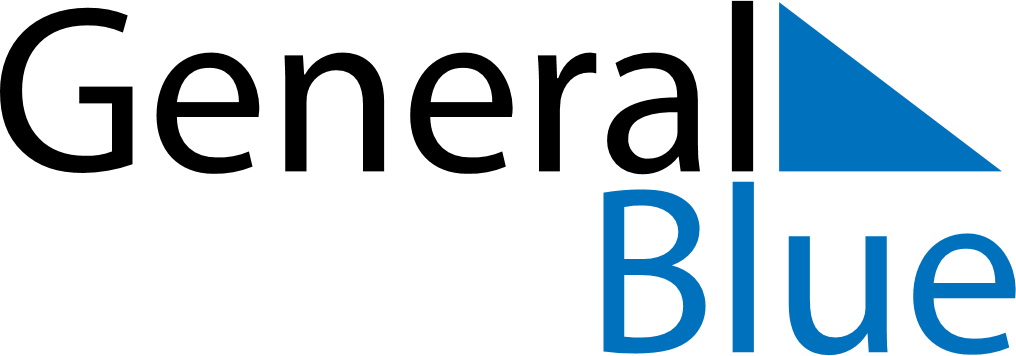 June 2020June 2020June 2020June 2020FinlandFinlandFinlandMondayTuesdayWednesdayThursdayFridaySaturdaySaturdaySunday12345667891011121313141516171819202021Midsummer EveMidsummer DayMidsummer Day22232425262727282930